Пояснительная записка.         Настоящая программа «Логопедической коррекции для учащихся 3 класса для детей с умственной отсталостью легкой степени» составлена с учетом коллегиального заключения районной психолого-медико-педагогической комиссии с. Тасеева. По результатам комплексного психолого-медико-педагогического обследования выявлены следующие особенности, препятствующие получению образования без создания специальных условий: психическое недоразвитие с выраженным дефицитом познавательных способностей и общее недоразвитие речи; знания, умения и навыки преимущественно не соответствуют программе и году обучения (таким образом, подтвержден статус ребенка с ограниченными возможностями здоровья). Обучение проходит по адаптированной образовательной программе для детей с умственной отсталостью легкой степени. Направление работы: формирование всех компонентов речи. Применяются специальные методы обучения: устное изложение материала необходимо сочетать с наглядными и практическими занятиями; подачу учебного материала осуществлять небольшими, логически законченными дозами, при предъявлении нового и закреплении изученного материала использовать вариативное повторение. Предъявлять задания по степени нарастающей трудности; реализовывать охранительный режим обучения. Включать в урок специальные упражнения по коррекции высших психических функций; составлять задания с опорой на несколько анализаторов; создавать условия для достижения, а не получения оценки; использовать индивидуальную систему оценивания достижений, поощрения, систему позитивного подкрепления одобряемых форм поведения. Занятие составлено в соответствии с рекомендациями районного ПМПК и в соответствии с календарно- тематическим планом программы. Оно отличаются тем, что задания выполняются в игровой форме. Интересные по содержанию, отсутствие напряженности, связанной с боязнью неправильно выполнить задание, создают положительный эмоциональный фон: раскованность, интерес, желание научиться выполнять предлагаемые задания, а осознание своих успехов способствует раскрытию психологических возможностей учащихся.  Используется максимальная наглядность: карточки, схемы, геометрические фигуры, снежинки с буквами, смайлики. Лексический материал подобран с учётом умственного и речевого развития детей. Занятие построено так, что в нем сочетается  групповая и индивидуальная работа.План- конспект  подгруппового занятия по развитию  всех компонентов речи для учащихся 3 В класса ЛСУОЗанятие подготовила и провела учитель- логопед: Ниводничева Инна АнатольевнаТема: «Спешим на помощь  сказочным героям»Цель занятия: коррекция дефектов устной и письменной речи учащихся 4  В класса.Задачи:1.Развивать артикуляционную моторику, фонематические процессы, грамматический строй речи через коррекцию дефектов устной и письменной речи.2.Обогащать и активизировать словарный запас детей, развивать коммуникативные навыки посредством повышения уровня общего речевого развития учащихся.3. Закреплять умения выделять предложения из текста, составлять слова из букв.4. Формировать готовность детей к эффективной совместной работе друг с другом.5. Обогащать активный словарь предлогами, наречиями, приметами зимы.Оборудование: конверты  с письмами, задания для команд (тексты заданий, геометрические фигуры, карточка со словами, снежинки с буквами, цветные карандаши, смайлики). 1. Орг. Момент Добрый день! Ребята, скажите, какие праздники были недавно у нас? Правильно, Рождество. Крещение. А как вы знаете, в эти праздники может случиться всякое волшебство. И продолжаться оно может весь месяц. А сегодня у нас с вами какой месяц? Правильно, январь. А какое время года? Зима.  Какие приметы зимы вы знаете? Ответы детей (снег, мороз, ветер, метель и т.д.)Коррекционно - развивающий этап2. Ребята, что это? (Показывает на конверты) Зимой часто дует ветер, вот и сегодня он расшалился, разбросал какие – то письма, давайте, их найдем. (дети приносят конверты). Кажется, с нами начинают происходить волшебства. К вам за помощью обратились сказочные герои, давайте им поможем.Читает письмо:  Пишет вам, Торопыжка из сказки «Приключение Незнайки». Как вы знаете, я всегда тороплюсь и при этом допускаю много ошибок.  А с этим заданием, я вообще не смог справиться, помогите мне, пожалуйста. Игра «Определить количество предложений в тексте».Ребятам предлагается текст, в котором отсутствуют точки, они должны проставить точки в тексте и определить количество предложений.Вот и зиме пришел конец как-то сразу все изменилось ветер пригнал низкие тучи укрыли они все небо вдруг на землю полился первый дождь потом тучи разошлись показалось солнце и пригрело землю.(7 предложений)3. Смотрите, а вот письмо от следующего сказочного  героя.Читает письмо: Пишет вам Маша из сказки «Маша и медведь». Здравствуйте, ребята, помогите нам с Мишей вставит нужные предлоги и приставки в предложения.Игра «Вставь нужный предлог или приставку»Всадник ___вязал лошадь ___дерева и вскочил __ седло.Легкий ветерок ___дувает пыль __ дороги.Весело ___бежали весенние ручьи ___лесам и оврагам.Молодцы, вы справились с этим заданием, помогли Маше.4. Следующее письмо от Незнайки из Солнечного города. Зачитывает:«Шел я по улице и встретил -  Знайку, который разгадывал головоломки, и  мне очень захотелось, но  я не знаю, как это сделать. Поэтому мне нужна ваша помощь, ребята».Игра  «Дополни по смыслу»Гвоздь-молоток, шуруп-Человек-ребенок, кошка-Стекло-стакан, глина-Яблоко- фрукт, помидор-Птица-гнездо, человек-Волк- пасть, птица-Библиотека- книга, лес-5. Логопед: Ребята, какое интересное письмо, показывает ребятам, здесь одни цифры, кто-то зашифровал вам послание. Надо отгадать кто?Игра «Шифровальщик»Используя шифр расшифровать послание17 18 10 14 6 20 29   9 10 14 29:  3 6 20 6 18,  14 16 18 16 9,  19 15 6 4,   14 6 20 6 13 30, 23 16 13 16 5,  3 30 32 4 1,  17 16 9 7 14 12 1. Итак, послание было от  Знайки, в нем говорилось:  Приметы зимы: ветер, мороз, снег, метель, холод, вьюга, поземка.Какие слова для вас незнакомы? Ответы детей. Если есть незнакомые слова, объясняю смысл слов.Давайте, проведем морозную артикуляционную  гимнастику: предлагаю вам встать. «Мороз трещит» [щщщщщщщщщщщщ] (громко, тихо)«Ветер свистит» [сссссссссссссссс] (громко, тихо)«Вьюга завывает» [уууууууУУУУУУУУууууу] (громко, тихо) «Погреем ладошки» [хххххххххххх] (сильно, слабо).Снег под ногами хрустит (шшшшшшш) (громко, тихо)А теперь представьте, что у вас на ладони снег, попробуйте его сдуть (на ладони кусочек ваты), у кого дальше улетит?Молодцы, присаживаемся на свои места6. Ребята, для вас загадка от сказочного героя Лунтика:А братишка мой, Сережа,Математик и чертежникНа столе у бабы ШурыЧертит всякие (фигуры)Логопед: правильно, это геометрические фигуры. Вот они. Как вы думаете, для чего они нужны? Ответы детей. Сегодня,  Лунтик просит вас нарисовать зимний рисунок из разных геометрических фигур, в подарок своему другу кузнечику Кузе. Задание «Зимний рисунок»Какие бы трудные не были просьбы от сказочных героев, но вы  с ними справляетесь7. Логопед: Следующее письмо от Дюймовочки:Я несла вам волшебные снежинки, но дунул ветер и перепутал все буквы. Помогите мне вновь составить  слова.Игра «Собери слова»Буквы: д е к а б р ь я н в а р ь ф е в р а л ь март. Какое слово лишнее? Почему? Ответы детей.8. Последнее письмо: Пишет вам,  Кнопочка: Я часто пишу письма своей подруге Буковке.  Вот и сегодня я написала ей письмо, но в нем повторяется одно слово, помогите мне заменить его на синонимы, то есть похожие слова. Я уверена, вы с этим справитесь.Игра  «Замени слова- синонимами»Я тихо шел по лесу. Вдруг  заметил дятла. Дятел уселся на стволе старого дерева. Дятел звонко стал долбить сухую кору. Далеко был слышен стук дятла. Возле дятла вертятся шустрые синицы. Они подбирают жучков и червячков. Всем помогает дятел. Ребята выполняют задания. Зачитывают свои варианты текстов.Итог занятия:Это было последнее письмо от наших сказочных героев, вы всем им помогли.  А теперь переверните наши письма, на обратной стороне вы видите буквы, сложите из них слово. (Дети складывают). Что получилось? Слово: молодцы. Сколько гласных в этом слове, какие, сколько согласных, какие, сколько слогов. Какое правило мы увидели здесь?  Ответы детей.Пришло время оценить себя, перед вами лежат смайлики: с улыбкой – я  молодец, у меня все получилось! Без улыбки- мне есть еще над чем поработать. Оцените, как вы сегодня работали на занятии.  Дети выбирают смайлики и оценивают себя. Логопед: На этом наше занятие окончено, молодцы, ребята.Задания для занятияВот и зиме пришел конец как-то сразу все изменилось ветер пригнал низкие тучи укрыли они все небо вдруг на землю полился первый дождь потом тучи разошлись показалось солнце и пригрело землю.(7 предложений)_____________________________________________________________________________________Вот и зиме пришел конец как-то сразу все изменилось ветер пригнал низкие тучи укрыли они все небо вдруг на землю полился первый дождь потом тучи разошлись показалось солнце и пригрело землю.(7 предложений)_____________________________________________________________________________________Вот и зиме пришел конец как-то сразу все изменилось ветер пригнал низкие тучи укрыли они все небо вдруг на землю полился первый дождь потом тучи разошлись показалось солнце и пригрело землю.(7 предложений)«Вставьте нужный предлог или приставку»Всадник ___вязал лошадь ___дерева и вскочил __ седло.Легкий ветерок ___дувает пыль __ дороги.Весело ___бежали весенние ручьи ___лесам и оврагам.__________________________________________________________Я тихо шел по лесу. Вдруг  заметил дятла. Дятел уселся на стволе старого дерева. Дятел звонко стал долбить сухую кору. Далеко был слышен стук дятла. Возле дятла вертятся шустрые синицы. Они подбирают жучков и червячков. Всем помогает дятел. Я тихо шел по лесу. Вдруг  заметил дятла. Дятел уселся на стволе старого дерева. Дятел звонко стал долбить сухую кору. Далеко был слышен стук дятла. Возле дятла вертятся шустрые синицы. Они подбирают жучков и червячков. Всем помогает дятел. Я тихо шел по лесу. Вдруг  заметил дятла. Дятел уселся на стволе старого дерева. Дятел звонко стал долбить сухую кору. Далеко был слышен стук дятла. Возле дятла вертятся шустрые синицы. Они подбирают жучков и червячков. Всем помогает дятел. Используя шифр расшифровать послание17 18 10 14 6 20 29   9 10 14 29:  3 6 20 6 18,  14 16 18 16 9,  19 15 6 4,   14 6 20 6 13 30, 23 16 13 16 5,  3 30 32 4 1,  17 16 9 7 14 12 1. ____________________________________________________________________Используя шифр расшифровать послание17 18 10 14 6 20 29   9 10 14 29:  3 6 20 6 18,  14 16 18 16 9,  19 15 6 4,   14 6 20 6 13 30, 23 16 13 16 5,  3 30 32 4 1,  17 16 9 7 14 12 1. Используя шифр расшифровать послание17 18 10 14 6 20 29   9 10 14 29:  3 6 20 6 18,  14 16 18 16 9,  19 15 6 4,   14 6 20 6 13 30, 23 16 13 16 5,  3 30 32 4 1,  17 16 9 7 14 12 1. Д Е К А Б Р Ь     Я Н В А Р Ь  Ф Е В Р А Л Ь  М А Р Т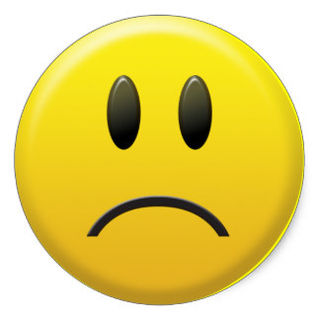 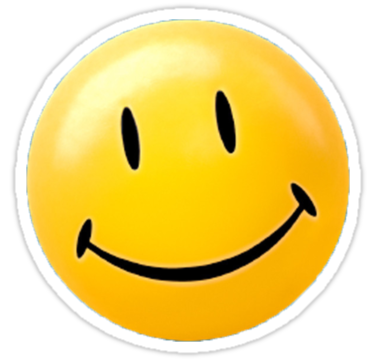 МОЛОДЦЫАБВГДЕЁЖЗИЙКЛМНОПРСТУФХЦЧШЩЪЫЬЭЮЯ123456789101112131415161718192021222324252627282930313233АБВГДЕЁЖЗИЙКЛМНОПРСТУФХЦЧШЩЪЫЬЭЮЯ123456789101112131415161718192021222324252627282930313233АБВГДЕЁЖЗИЙКЛМНОПРСТУФХЦЧШЩЪЫЬЭЮЯ123456789101112131415161718192021222324252627282930313233АБВГДЕЁЖЗИЙКЛМНОПРСТУФХЦЧШЩЪЫЬЭЮЯ123456789101112131415161718192021222324252627282930313233